D B A(D o c t o r a t e  o f  B u s i n e s s  A d m i n i s t r a t i o n)L E T T R E  D E  R E C O M M A N D A T I O N  C O N F I D E N T I E L L EC o n f i d e n t i a l  l e t t e r  o f  r e c o m m e n d a t i o n A l’attention du candidat / To the applicantNous vous demandons d’inscrire lisiblement votre nom ci-dessous avant de remettre cette lettre à la personne que vous aurez choisie pour remplir cette appréciation personnelle. Celle-ci devra ensuite nous la transmettre directement.Please write your name legibly in the space below before giving this letter of recommendation to the person of your choice. T hisrecommendation should be transmitted to us directly by the recommender.Nom et prénom du candidat recommandé / Recommended applicant’s family and first name :Poste occupé par le candidat / Applicant’s current job title :Statut du candidat / Applicant’s job status :      Cadre / Executive	  Non cadre / Non-executive A l’attention de la personne portant l’appréciation / To the recommenderToulouse Business School recherche des candidats d’excellent niveau intellectuel, ouverts, aptes à prendre des responsabilités. Votre appréciation constitue donc un élément important pour une meilleure évaluation du dossier du candidat.Toulouse Business School seeks applicants with excellent intellectual aptitudes, open-minded and willing to take responsibilities.Your evaluation is therefore crucial to the overall evaluation of the applicant’s file.Nous vous remercions du temps que vous consacrerez à remplir ce formulaire et nous vous demandons de le faire parvenir dansles meilleurs délais à l’adresse suivante :We thank you for taking the time to fill out this questionnaire and we would ask you to send it back to the address below at you r earliest convenience:TBS BUSINESS SCHOOLParis Campus9 Rue Henri Bocquillon75015 ParisFrancedba@tbs-education.frPhone: +33 1 53 78 06 63Nom et prénom de l’évaluateurRecommender’s family and first name	 	Entreprise / CompanyFonction / PositionN° Téléphone / Phone number	 	Adresse / Address1 – Depuis quand connaissez-vous le candidat ? Dans quelles circonstances l’avez-vous rencontré ?How long and under what circumstances have you known the applicant?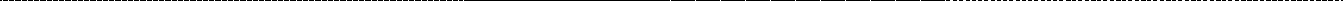 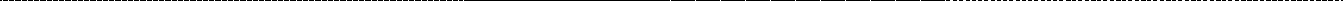 2 – Pouvez-vous décrire en quelques mots ses principaux points forts ?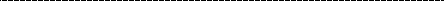 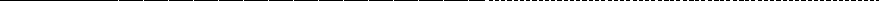 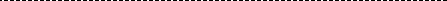 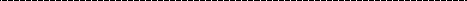 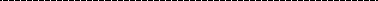 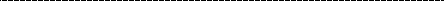 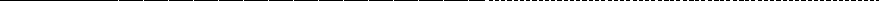 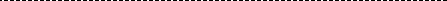 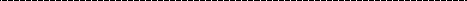 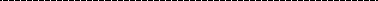 Please briefly describe his/her main strengths.3 – Pouvez-vous décrire en quelques mots ses principaux points de progrès ?Please briefly describe where he/she could make progress.4 – Merci d’évaluer le candidat sur les critères suivants / Please evaluate the applicant on the following criteria :5 – Pouvez-vous argumenter vos réponses ? Could you comment on your ratings?6 – Quel est votre avis sur l’opportunité de cette candidature ? What is your overall opinion of the applicant?Fortement recommandé / Strongly recommend	Recommandé / Recommend	Réservé / UncertainA / City   	Le / Date  	Signature :Critères d’évaluation / Evaluation criteriaExcellentExcellentBonGoodMoyenAverageFaibleWeakNe sait pasDo not knowPuissance de travail / Capable of working hardAptitude à négocier et à vendre / Ability to negotiate and sellAptitude à travailler en équipe / Teamwork abilitiesAptitude à gérer des projets / Ability to manage projectsCapacité d’adaptation au changement / Ability to adapt to changeAptitude à concrétiser ses objectifs / Ability to accomplish objectivesAptitude à la créativité et à l’innovation / Creativity and innovation skillsAptitude aux respects des engagements / Ability to respect commitmentsAptitude à être force de proposition / Ability to make proposalsCapacité à manager la relation clientAbility to manage customer relationshipsAptitude à la communication (orale et écrite)Communication skills (oral and written)Capacité d’écoute / Ability to listen openlyCapacité à travailler en réseau et à distanceNetworking and distance working abilities